Швейное дело7 классТема: Построение чертежа юбки «полусолнце» в масштабе 1:4 на 84-й размер, рост 164Мерки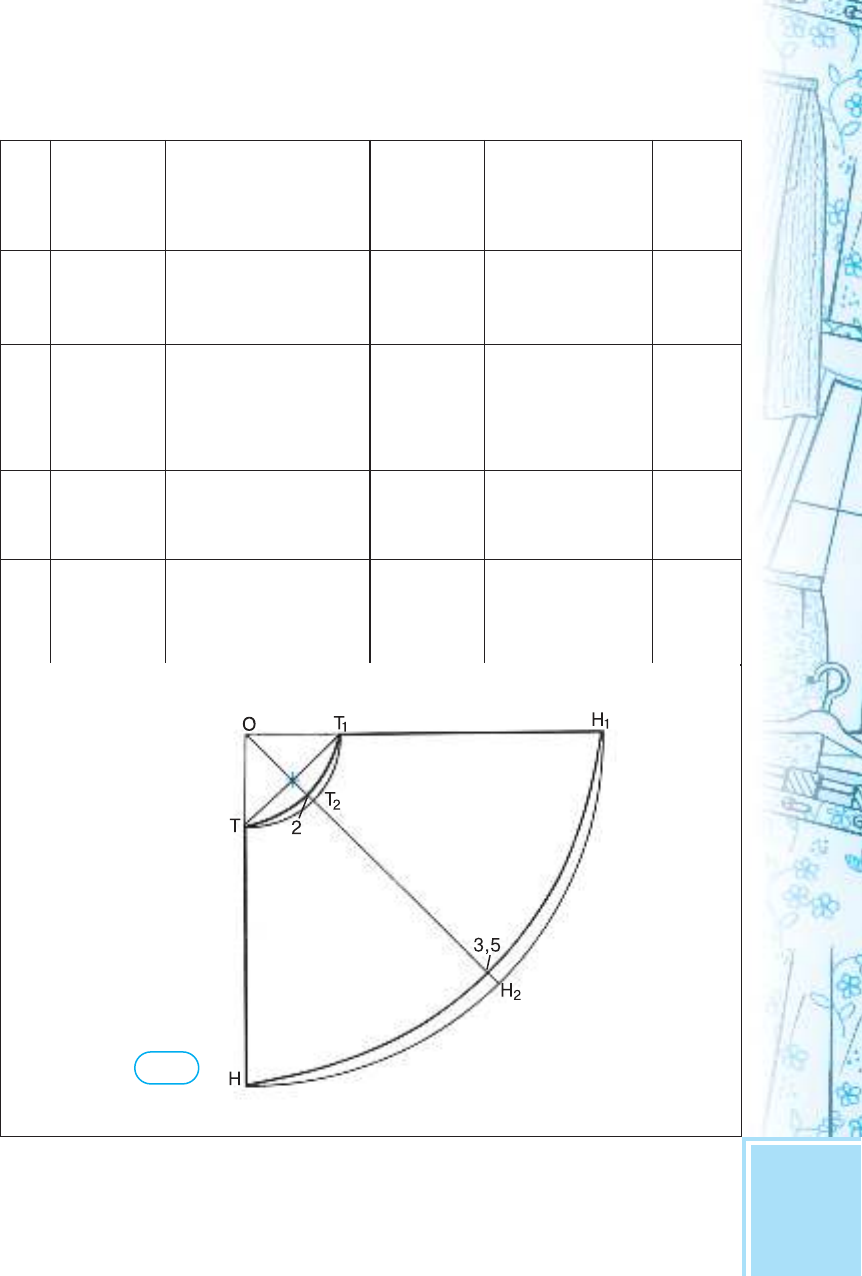 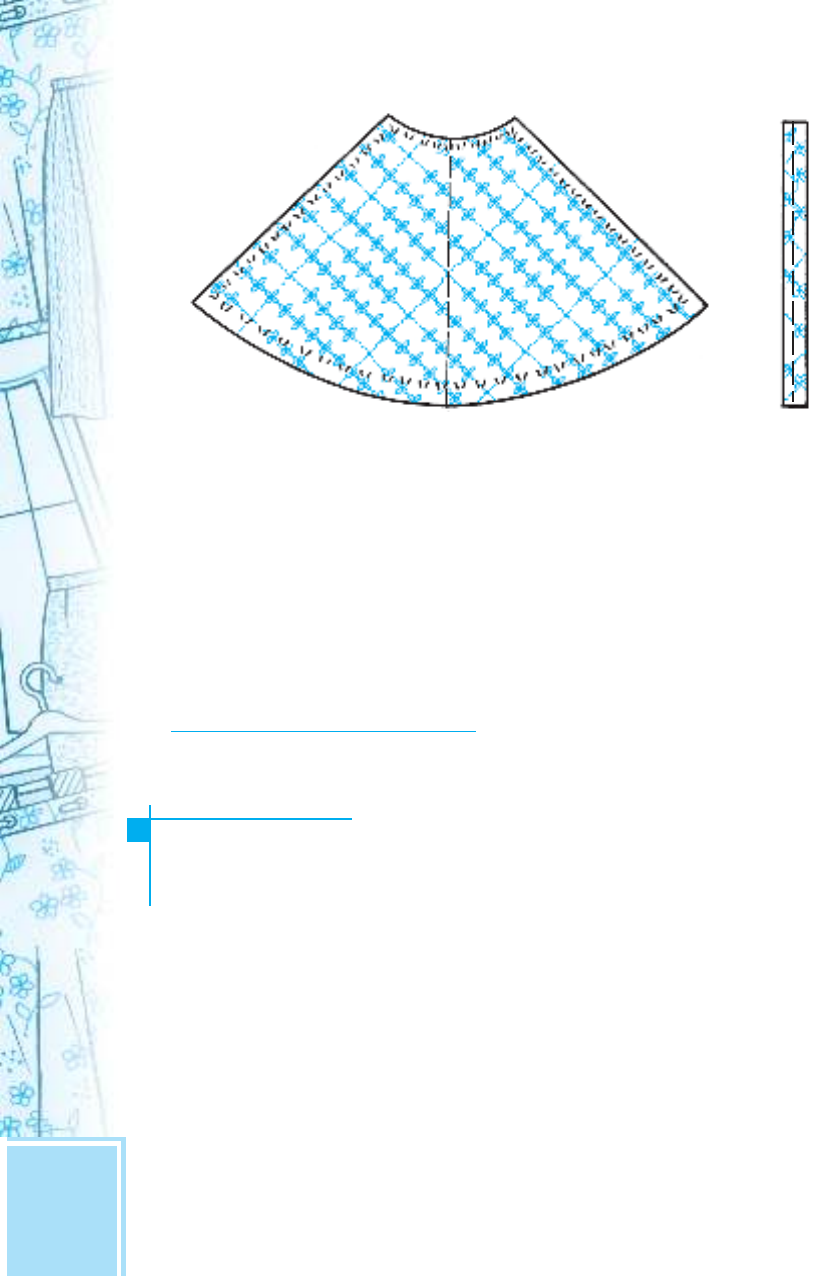 План  работы  по  пошиву  клёшевой  юбки (верхний  срез  юбки  обрабатывается  об тачкой)1. Обработать  боковые  срезы.2. Обработать  верхний  срез.3. Обработать  нижний  срез.4. Отутюжить  готовое  изделие.Построение чертежа юбки «солнце»в масштабе 1:4 на 84-й размер, рост 164Мерки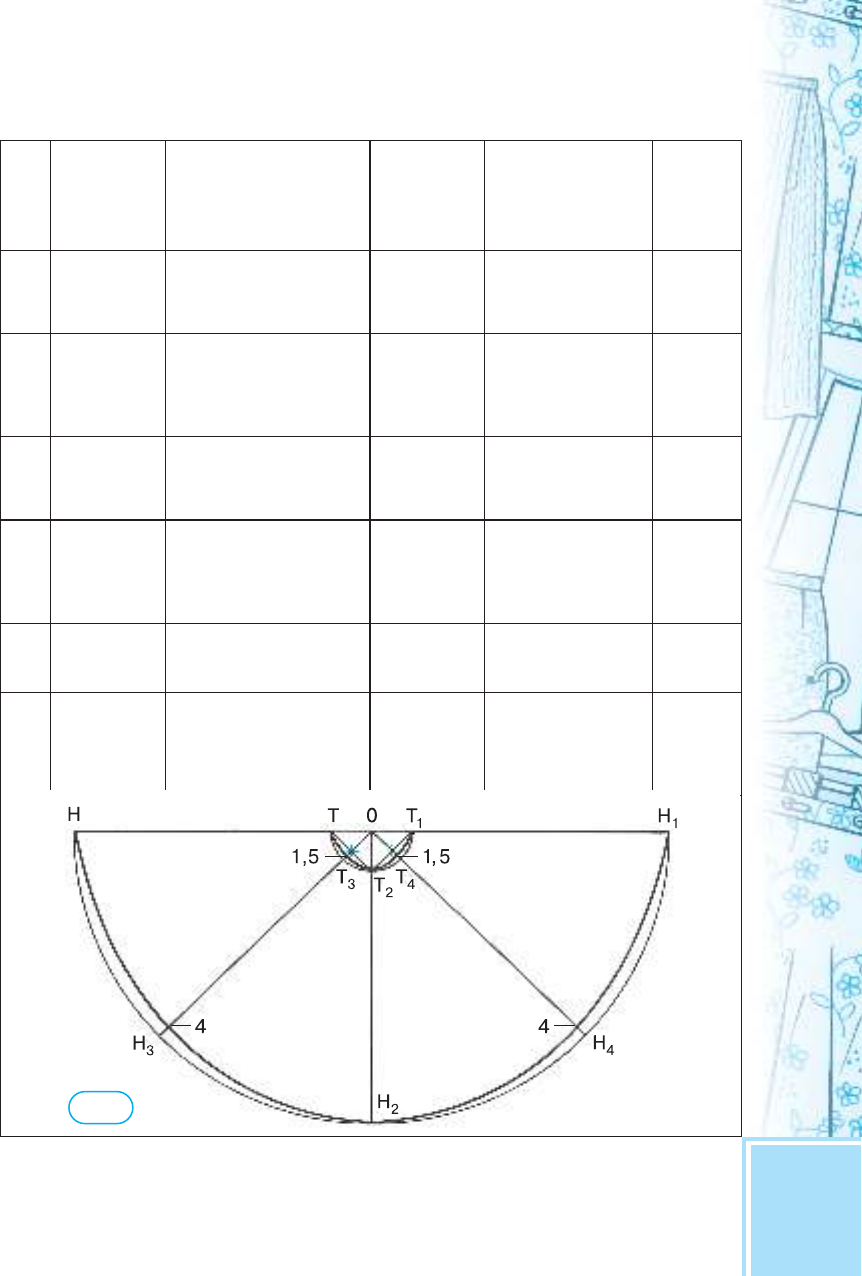 Вопросы и заданияКакие мерки снимают для построения чертежа юбки «солнце» и «полусолнце»?Что такое Ст?Что такое Ди?№п/пНазвание мерокОбозначение мерокМерки на 84 размер, смМерки на себя, см1.Обхват талииОт622.Длина изделияДи60№п/пНазвание мерокОбозначение мерокМерки на 84 размер, смМерки на себя, см1.Обхват талииОт622.Длина изделияДи60